Jamal Mohamed College (Autonomous), Tiruchirappalli – 20ResumePost Graduate Department of Fashion Technology & Costume Designing (Self Finance)Name	:	B.JabeenDate of Birth	:	08/02/1995Designation	:	Assistant Professor (SF)Address	:Residence	OfficeNo-11, 2nd Balaji Nagar,		Jamal Mohamed college (Autonomous) New Raja Colony	Race Course Road, TVS TollgateTrichy- 620 001	Trichy – 620 020.Email	:	bj@jmc.eduMobile	:	90253161035. Aadhar no	:	9603-3817-2303Pan no	:	BNOPJ6617GEducational qualifications:Examination passed	YearExperience:Under graduate	: 4yearsPostgraduate	: 4yearsLanguages known	:	Tamil, English, UruduAreas of Specialization	:	CAD, Knitting, Advanced Textile Production,Export documentation, Draping, Men’s wear.Subjects TaughtUnder Graduate	: Textile Testing, Knitting,Basic garment construction, Wet processing,Garment Manufacturing technology, CAD, Pattern making.Post Graduate	: Reach CAD, Draping,Textile economics, Entrepreneurial development,Home science, Advance textile production, Fashion marketing and retailing.Seminars / Conferences / Workshops Attended:  Presented a Paper in National seminar on “RECENT DEVELOPMENTS IN INNOVATIVE TEXTILES” on 3th March, 2016 at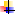 Jamal Mohamed College, Trichy-20.  Presented a Paperin Two day International Conference “SKILL FOR CLOTHING SECTOR – TRANSFORMING TRAINING FUNCTION” on 22&23 Jan2020, at Alagappa university,Karaikudi.  Published in Two day International Conference “SKILL FOR CLOTHING SECTOR – TRANSFORMING TRAINING FUNCTION” Title of the paper “RETAILINGAND E-COMMERCE SKILLS FOR GARMENT INDUSTRY” at Alagappa university, Karaikudi.Seminars / Conferences / Workshops Organized:Organized a ‘Cotton day’ celebration on 14/10/2019.Organized a ‘Cotton Week day’ celebration on 14/10/2020.Organized ‘Cotton day’ celebration on 27/10/2021.Organized a ‘One day International Conference’ on 03/06/2022Organized a Workshop on Painting in Fevicryl on 28/02/2023ACHIVEMENTS:Won Best designer of Designer Contest in 2016 at Jamal Mohamed College.Awarded as Best Designer in designer Contest at Bonsecours College.Won Certificate of Merit in Research Methods And Statistics.Published a paper in IRJMETS on 20/05/2020.Completed “Orientation programme” for faculty by MHRD.Published a paper in Pramana Research Journal(UGC Approved journal) on March 2021.(i) Master’s Degree	:M.Sc.,2017(ii) Other’s	:DTP2012